วิธีการปฏิบัติงาน(Work Instruction)พนักงานหม้อต้มบริษัท xxx จำกัดชื่อวิธีการปฏิบัติงานวิธีการปฏิบัติงานหม้อต้มประวัติและรายละเอียดการแก้ไขเอกสารลำดับการแก้ไข : 0วัตถุประสงค์เพื่อใช้เป็นแนวทางในการปฏิบัติงานของพนักงานหม้อต้ม ในการปฏิบัติงาน การเปลี่ยนปะเก็นให้ได้ถูกต้องตามมาตรฐานกำหนดขอบเขตเอกสารนี้ครอบคลุมการปฏิบัติงานของพนักงานหม้อต้ม งานหลัก C การบำรุงรักษาเครื่องจักร ในส่วนงานย่อยเปลี่ยนปะเก็นเมื่อมีการรั่วซึมคำจำกัดความหม้อต้มขนไก่ หมายถึง หม้อที่ใช้ในการต้มขนไก่ตามอุณหภูมิที่กำหนด โดยภายในจะมีใบกวนเพื่อให้ขนไก่ค่อย ๆ ถูกกวน จนกระทั่งต้มตามระยะเวลาที่กำหนดขนไก่จะเปลี่ยนสภาพจากขนไก่กลายเป็นผงอย่างสมบูรณ์ ก็จะถูกนำไปอบไล่ความชื้นและกลายเป็นสินค้าที่ใช้เป็นส่วนผสมในการผลิตอาหารสัตว์ต่อไปปะเก็น (Gasket) หมายถึง วัสดุที่ใช้ประกอบในชิ้นส่วนเพื่อกั้นระหว่างหน้าสัมผัสวัสดุสองชิ้นที่จะนำมาประกบติดกัน โดยมีหน้าที่ป้องกันการรั่วไหลของของเหลว (หรือในบางครั้งใช้ป้องกันการรั่วของอากาศ) ที่บรรจุอยู่ภายในและยังช่วยลดแรงเสียดทานได้อีกด้วย โดยมากมักใช้ในงานลักษณะฝาสูบเหล็ก หน้าแปลนเครื่องอะลูมิเนียม อ่างน้ำมันเครื่อง ห้องน้ำมันของชุดเฟือง และแม่พิมพ์ เป็นต้นหน้าที่ความรับผิดชอบพนักงานหม้อต้มหรือผู้ที่ได้รับมอบหมาย มีหน้าที่ รับงานต่อจากพนักงานกะก่อนหน้า งานย่อย ตรวจเช็คความเรียบร้อยของเครื่องจักร และรับข้อมูลเวลาการผลิตจากกะก่อนหน้าพนักงานหม้อต้มหรือผู้ที่ได้รับมอบหมาย มีหน้าที่ ทำการผลิต เริ่มต้นเดินเครื่อง ควบคุมเครื่องจักรทำการผลิต และบันทึกข้อมูลการผลิตและเวลาที่ใช้ในการผลิตพนักงานหม้อต้มหรือผู้ที่ได้รับมอบหมาย มีหน้าที่ บำรุงรักษาเครื่องจักร งานย่อยบำรุงรักษาตามแผน และเปลี่ยนอะไหล่ที่มีการสึกหรอแผนภูมิกระบวนการการวิเคราะห์ตามตำแหน่งงานเพื่อจัดทำวิธีการปฏิบัติงานการวิเคราะห์งานหลัก (Duty Analysis)ตำแหน่ง/อาชีพ  	พนักงานหม้อต้ม	วัน/เดือน/ปี ที่จัดทำ มกราคม - พฤษภาคม 2561ชื่อ - สกุล ผู้ให้ข้อมูล	นาย สตรี สีนา	ชื่อ - สกุล ผู้จัดทำ นาย สตรี สีนาการวิเคราะห์งานย่อย (Task Analysis)ตำแหน่ง   พนักงานหม้อต้ม	วัน/เดือน/ปี ที่จัดทำ	มกราคม - พฤษภาคม 2561งานหลัก (Duty)  A รับงานต่อจากพนักงานกะก่อนหน้า	ชื่อ - สกุล ผู้จัดทำ นาย สตรี สีนางานย่อย (Task) 	A1 ตรวจเช็คความเรียบร้อยของเครื่องจักรตำแหน่ง   พนักงานหม้อต้ม	วัน/เดือน/ปี ที่จัดทำ	มกราคม - พฤษภาคม 2561งานหลัก (Duty)  A รับงานต่อจากพนักงานกะก่อนหน้า	ชื่อ - สกุล ผู้จัดทำ นาย สตรี สีนางานย่อย (Task) 	A2 รับข้อมูลเวลาการผลิตจากกะก่อนหน้าตำแหน่ง   พนักงานหม้อต้ม	วัน/เดือน/ปี ที่จัดทำ	มกราคม - พฤษภาคม 2561งานหลัก (Duty)  B ทำการผลิต	ชื่อ - สกุล ผู้จัดทำ นาย สตรี สีนางานย่อย (Task) 	B1 เริ่มต้นเดินเครื่องตำแหน่ง   พนักงานหม้อต้ม	วัน/เดือน/ปี ที่จัดทำ	มกราคม - พฤษภาคม 2561งานหลัก (Duty) B ทำการผลิต	ชื่อ - สกุล ผู้จัดทำ นาย สตรี สีนางานย่อย (Task) 	B2 ควบคุมเครื่องจักรทำการผลิตตำแหน่ง   พนักงานหม้อต้ม	วัน/เดือน/ปี ที่จัดทำ	มกราคม - พฤษภาคม 2561งานหลัก (Duty)  B ทำการผลิต	ชื่อ - สกุล ผู้จัดทำ นาย สตรี สีนางานย่อย (Task) 	B3 บันทึกข้อมูลการผลิตและเวลาที่ใช้ในการผลิตตำแหน่ง   พนักงานหม้อต้ม	วัน/เดือน/ปี ที่จัดทำ	มกราคม - พฤษภาคม 2561งานหลัก (Duty)  C บำรุงรักษาเครื่องจักร	ชื่อ - สกุล ผู้จัดทำ นาย สตรี สีนางานย่อย (Task) 	C1 บำรุงรักษาตามแผนตำแหน่ง   พนักงานหม้อต้ม	วัน/เดือน/ปี ที่จัดทำ	มกราคม - พฤษภาคม 2561งานหลัก (Duty)  C บำรุงรักษาเครื่องจักร	ชื่อ - สกุล ผู้จัดทำ นาย สตรี สีนางานย่อย (Task) 	C2 เปลี่ยนอะไหล่ที่มีการสึกหรอการประเมินงานย่อยขั้นตอนการปฏิบัติงานวิธีการคำนวณเวลามาตรฐานในการปฏิบัติงานเอกสารอ้างอิง (ถ้ามี)-แบบฟอร์มที่เกี่ยวข้อง (ถ้ามี)-งานหลัก (DUTY)งานย่อย (TASK)งานย่อย (TASK)งานย่อย (TASK)งานย่อย (TASK)งานย่อย (TASK)งานย่อย (TASK)งานย่อย (TASK)Duty Aรับงานต่อจากพนักงานกะก่อนหน้าTask A1ตรวจเช็คความเรียบร้อยของเครื่องจักรTask A2รับข้อมูลเวลาการผลิตจากกะก่อนหน้าDuty BทำการผลิตTask B1เริ่มต้นเดินเครื่องTask B2ควบคุมเครื่องจักรทำการผลิตTask B3บันทึกข้อมูลการผลิตและเวลาที่ใช้ในการผลิตDuty Cบำรุงรักษาเครื่องจักรTask C1บำรุงรักษาตามแผนTask C2เปลี่ยนอะไหล่ที่มีการสึกหรอขั้นตอนการปฏิบัติงานเครื่องมือ/วัสดุ/อุปกรณ์ที่ต้องใช้ในการปฏิบัติงานความรู้ที่ต้องใช้ในการปฏิบัติงานมาตรฐานในการปฏิบัติงานความปลอดภัย/ข้อควรระวัง1. ตรวจเช็คแรงดันไอน้ำ-วิธีการอ่านเกจวัดตัวหลัก และเกจวัดตัวย่อยค่ามาตรฐานของระดับแรงดันไอน้ำที่กำหนด-2. ตรวจเช็คการรั่วซึมรอบ ๆ หม้อต้ม-จุดข้อต่อหรือรอยต่อที่เสี่ยงต่อการรั่วซึมของหม้อต้ม-การรั่วซึมของหม้อต้มอาจก่อให้เกิดอันตรายต่อผู้ใช้3. เช็คการทำงานของมอเตอร์หม้อต้ม-วิธีการสังเกตความผิดปกติของมอเตอร์ เช่น ความเร็วรอบ เสียง การสั่นสะเทือน เป็นต้น--ขั้นตอนการปฏิบัติงานเครื่องมือ/วัสดุ/อุปกรณ์ที่ต้องใช้ในการปฏิบัติงานความรู้ที่ต้องใช้ในการปฏิบัติงานมาตรฐานในการปฏิบัติงานความปลอดภัย/ข้อควรระวัง1. รับข้อมูลจากพนักงานที่ต่อกะ-ขั้นตอนการทำงานของกระบวนการต้มขนไก่มาตรฐานเวลากำหนดแต่ละขั้นตอนการต้ม-2. ตรวจเช็คเอกสารการผลิตและบอร์ดบันทึกเวลาการผลิต-ขั้นตอนการทำงานของกระบวนการต้มขนไก่มาตรฐานเวลากำหนดแต่ละขั้นตอนการต้ม-ขั้นตอนการปฏิบัติงานเครื่องมือ/วัสดุ/อุปกรณ์ที่ต้องใช้ในการปฏิบัติงานความรู้ที่ต้องใช้ในการปฏิบัติงานมาตรฐานในการปฏิบัติงานความปลอดภัย/ข้อควรระวัง1. เช็คแรงดันไอน้ำที่เข้าในหม้ออบ-วิธีการอ่านเกจวัดตัวหลัก และเกจวัดตัวย่อยค่ามาตรฐานของระดับแรงดันไอน้ำที่กำหนด-2. เช็คปริมาณวัตถุดิบและประเภทสินค้าที่ต้องการผลิต-ประเภทสินค้าที่ผลิต และกรรมวิธีที่ใช้ในการผลิต--3. เปิดมอเตอร์-วิธีการเปิด/ปิดสวิทช์ควบคุม--4. เปิดฝารับวัตถุดิบ--การเปิดฝารับวัตถุดิบต้องทำขณะที่ความดันในหม้อเป็นศูนย์เท่านั้นขั้นตอนการปฏิบัติงานเครื่องมือ/วัสดุ/อุปกรณ์ที่ต้องใช้ในการปฏิบัติงานความรู้ที่ต้องใช้ในการปฏิบัติงานมาตรฐานในการปฏิบัติงานความปลอดภัย/ข้อควรระวัง1.รับวัตถุดิบ--มาตรฐานเวลากำหนดแต่ละขั้นตอนการต้ม-2. ปิดหม้อเปิดไอน้ำเข้าในหม้อต้ม-วิธีการปิดวาล์วควบคุมทุกวาล์ว ทางออกทุกทางออกก่อนการเปิดไอเข้าหม้อต้มมาตรฐานเวลากำหนดแต่ละขั้นตอนการต้มหม้อต้องปิดสนิททุกครั้งก่อนปล่อยไอน้ำเพื่อให้ความร้อนเนื่องจากแรงดันภายในสูงมาก3. ปิดวาล์วไอเข้าแล้วรอจนได้เวลาตามมาตรฐาน--มาตรฐานเวลากำหนดแต่ละขั้นตอนการต้ม-4. ระบายไอออก--มาตรฐานเวลากำหนดแต่ละขั้นตอนการต้ม-5. กวนแห้ง-วิธีการเปิดฝาบนและวาล์วระบายไอมาตรฐานเวลากำหนดแต่ละขั้นตอนการต้ม-6. ปล่อยขนไก่ออก-วิธีการโกยขนไก่ออกจากหม้อต้มมาตรฐานเวลากำหนดแต่ละขั้นตอนการต้ม-ขั้นตอนการปฏิบัติงานเครื่องมือ/วัสดุ/อุปกรณ์ที่ต้องใช้ในการปฏิบัติงานความรู้ที่ต้องใช้ในการปฏิบัติงานมาตรฐานในการปฏิบัติงานความปลอดภัย/ข้อควรระวัง1. จดเวลาปิดหม้อเปิดไอน้ำเข้าในหม้อต้มปากกาปากกาเคมีใบบันทึกการผลิตวิธีการสังเกตสินค้าและบันทึกเวลาตามมาตรฐานมาตรฐานเวลากำหนดแต่ละขั้นตอนการต้ม-2. จดเวลาปิดวาล์วไอเข้าแล้วรอจนได้เวลาตามมาตรฐานปากกาปากกาเคมีใบบันทึกการผลิตวิธีการสังเกตสินค้าและบันทึกเวลาตามมาตรฐานมาตรฐานเวลากำหนดแต่ละขั้นตอนการต้มหม้อต้องปิดสนิททุกครั้งก่อนปล่อยไอน้ำเพื่อให้ความร้อนเนื่องจากแรงดันภายในสูงมาก4. จดเวลาระบายไอออกจากหม้อปากกาปากกาเคมีใบบันทึกการผลิตวิธีการสังเกตสินค้าและบันทึกเวลาตามมาตรฐานมาตรฐานเวลากำหนดแต่ละขั้นตอนการต้ม-5. จดเวลากวนแห้งปากกาปากกาเคมีใบบันทึกการผลิตวิธีการสังเกตสินค้าและบันทึกเวลาตามมาตรฐานมาตรฐานเวลากำหนดแต่ละขั้นตอนการต้ม-6. จดเวลาปล่อยขนไก่ออกปากกาปากกาเคมีใบบันทึกการผลิตวิธีการสังเกตสินค้าและบันทึกเวลาตามมาตรฐานมาตรฐานเวลากำหนดแต่ละขั้นตอนการต้ม-ขั้นตอนการปฏิบัติงานเครื่องมือ/วัสดุ/อุปกรณ์ที่ต้องใช้ในการปฏิบัติงานความรู้ที่ต้องใช้ในการปฏิบัติงานมาตรฐานในการปฏิบัติงานความปลอดภัย/ข้อควรระวัง1. รับแผนการบำรุงรักษาจากช่าง-ความรู้พื้นฐานการบำรุงรักษาเครื่องจักร--2. ทำการบำรุงรักษาตามแผนในวันที่กำหนด-วิธีการบำรุงรักษาเครื่องจักรมาตรฐานการบำรุงรักษาตามแผนของแผนกซ่อมบำรุงพนักงานที่ปฏิบัติต้องเป็นพนักงานที่ชำนาญและผ่านการฝึกอบรมจากช่างซ่อมบำรุงแล้วขั้นตอนการปฏิบัติงานเครื่องมือ/วัสดุ/อุปกรณ์ที่ต้องใช้ในการปฏิบัติงานความรู้ที่ต้องใช้ในการปฏิบัติงานมาตรฐานในการปฏิบัติงานความปลอดภัย/ข้อควรระวัง1. ตรวจสอบความผิดปกติของเครื่องจักร-การตรวจสอบเครื่องจักรเบื้องต้นมาตรฐานการตรวจสอบเครื่องจักรด้วยตนเองของพนักงาน-2. เปลี่ยนอะไหล่ที่มีการสึกหรอชุดเครื่องมือเปลี่ยนอะไหล่วิธีการเปลี่ยนชิ้นส่วนที่ถูกต้องมาตรฐานการเปลี่ยนอะไหล่(การเปลี่ยนปะเก็น WI001)ชิ้นส่วนที่พนักงานเปลี่ยนเองต้องเป็นชิ้นส่วนที่ช่างอนุญาตให้พนักงานสามารถทำเองได้เท่านั้นรายละเอียดของงานย่อยความสำคัญความถี่ในการปฏิบัติความเสียหายที่เกิดขึ้นเมื่อผิดพลาดความต้องการด้านการฝึกอบรมความยากง่ายรวมคะแนนเปอร์เซ็นต์รายละเอียดของงานย่อย1-5 คะแนน1-5 คะแนน1-5 คะแนน1-5 คะแนน1-5 คะแนนรวมคะแนนเปอร์เซ็นต์Duty A รับงานต่อจากพนักงานกะก่อนหน้าTask A1 ตรวจเช็คความเรียบร้อยของเครื่องจักร445421914.96Task A2 รับข้อมูลเวลาการผลิตจากกะก่อนหน้า352221411.02Duty B ทำการผลิตTask B1 เริ่มต้นเดินเครื่อง324331511.81Task B2 ควบคุมเครื่องจักรทำการผลิต455442217.32Task B3 บันทึกข้อมูลการผลิตและเวลาที่ใช้ในการผลิต443321612.60Duty C บำรุงรักษาเครื่องจักรTask C1 บำรุงรักษาตามแผน424451914.96Task C2 เปลี่ยนอะไหล่ที่มีการสึกหรอ545442217.32127100Work Instruction: เปลี่ยนอะไหล่ที่มีการสึกหรอ ปะเก็นWork Instruction: เปลี่ยนอะไหล่ที่มีการสึกหรอ ปะเก็นหน้าที่ : 1/3ตำแหน่ง  พนักงานหม้อต้มรหัสเอกสาร : WI001วันที่ประกาศใช้  : ___________ขั้นตอนการปฏิบัติงานเครื่องมือ/วัสดุ/อุปกรณ์รายละเอียดการปฏิบัติงานภาพแสดงขั้นตอนการปฏิบัติงานความปลอดภัยและข้อควรระวัง1. เตรียมปะเก็นคาร์บอนและอุปกรณ์ปะเก็นคาร์บอนชะแลงประแจค้อนเบิกปะเก็นจากสโตร์และจัดเตรียมอุปกรณ์ให้ครบถ้วน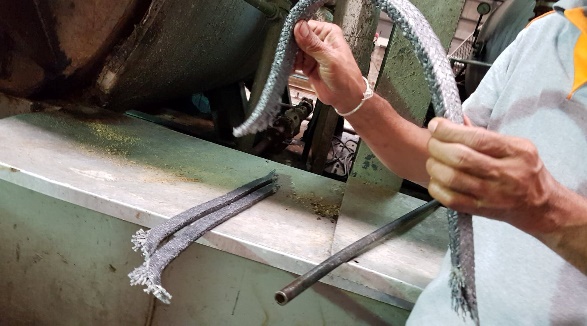 2. ใช้ประแจขันคลายน๊อตล๊อคหน้าแปลนออกประแจใช้ประแจขันคลายน๊อตหน้าแปลนออกทั้ง 3 ตัว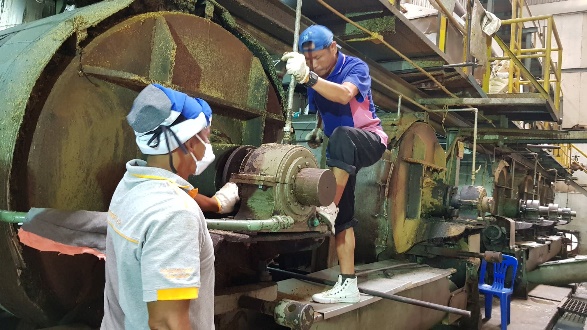 3. เคาะหน้าแปลนออกค้อนใช้ค้อนเคาะหน้าแปลนออกจนสุด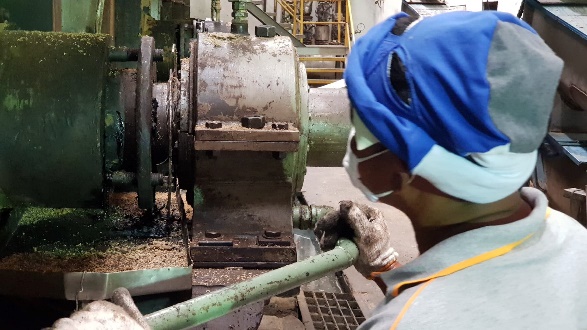 Work Instruction: เปลี่ยนอะไหล่ที่มีการสึกหรอ ปะเก็นWork Instruction: เปลี่ยนอะไหล่ที่มีการสึกหรอ ปะเก็นหน้าที่ : 2/3ตำแหน่ง  พนักงานหม้อต้มรหัสเอกสาร : WI001วันที่ประกาศใช้  : ___________ขั้นตอนการปฏิบัติงานเครื่องมือ/วัสดุ/อุปกรณ์รายละเอียดการปฏิบัติงานภาพแสดงขั้นตอนการปฏิบัติงานความปลอดภัยและข้อควรระวัง4. เอาเศษปะเก็นเก่าออกจากเพลานำเศษปะเก็นเก่าออกจากเพลาและช่องว่างให้หมด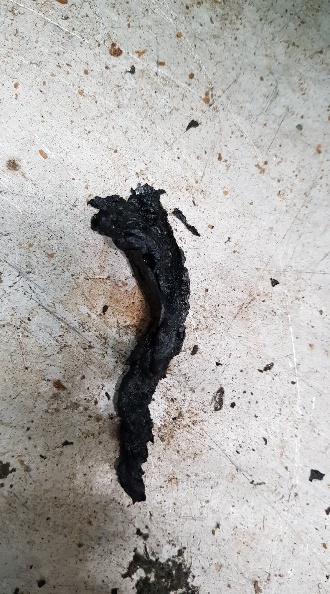 5. ใส่ปะเก็นใหม่เข้าไปแทนที่ปะเก็นใส่ปะเก็นใหม่เข้าไปในช่องว่าง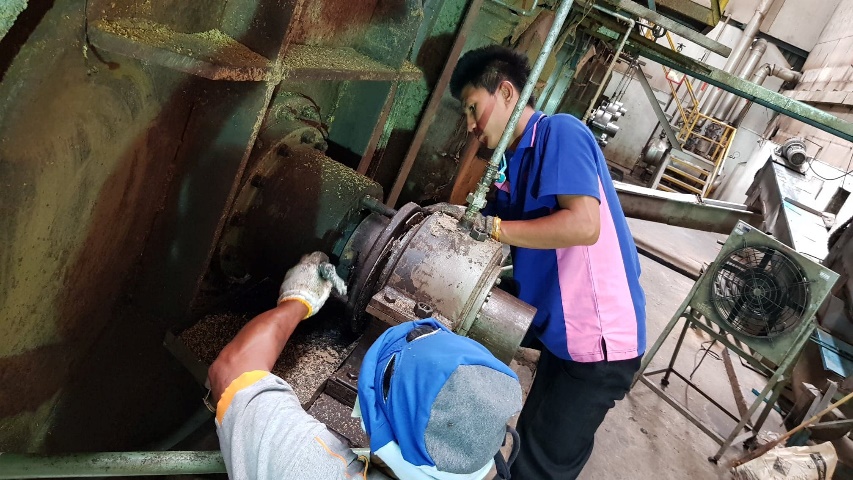 การใส่ปะเก็นเข้าไปต้องระวังอย่าให้ปะเก็นเสียรูป เนื่องจากอาจทำให้อายุการใช้งานสั้นลง6. ดันปะเก็นและหน้าแปลนเข้าไปใช้ชะแลงดันปะเก็นให้เข้าไปในช่องว่างให้เรียบร้อย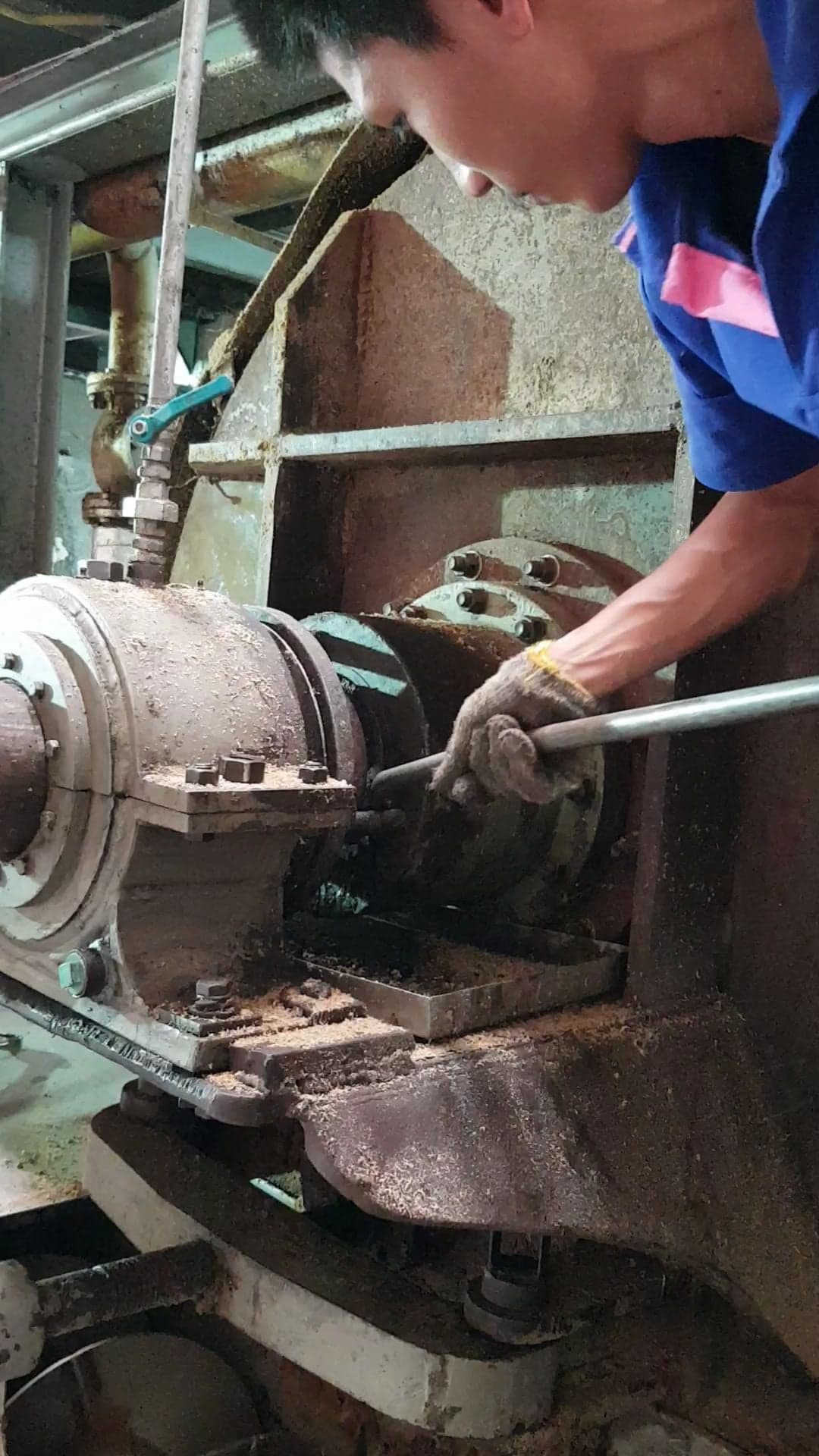 การใส่ปะเก็นเข้าไปต้องระวังอย่าให้ปะเก็นเสียรูป เนื่องจากอาจทำให้อายุการใช้งานสั้นลงWork Instruction: เปลี่ยนอะไหล่ที่มีการสึกหรอ ปะเก็นWork Instruction: เปลี่ยนอะไหล่ที่มีการสึกหรอ ปะเก็นหน้าที่ : 3/3ตำแหน่ง  พนักงานหม้อต้มรหัสเอกสาร : WI001วันที่ประกาศใช้  : ___________ขั้นตอนการปฏิบัติงานเครื่องมือ/วัสดุ/อุปกรณ์รายละเอียดการปฏิบัติงานภาพแสดงขั้นตอนการปฏิบัติงานความปลอดภัยและข้อควรระวัง7.  ขันน๊อตล็อคให้แน่นประแจใช้ประแจขันล็อคหน้าแปลนเข้าไปยังตำแหน่งเดิมให้แน่น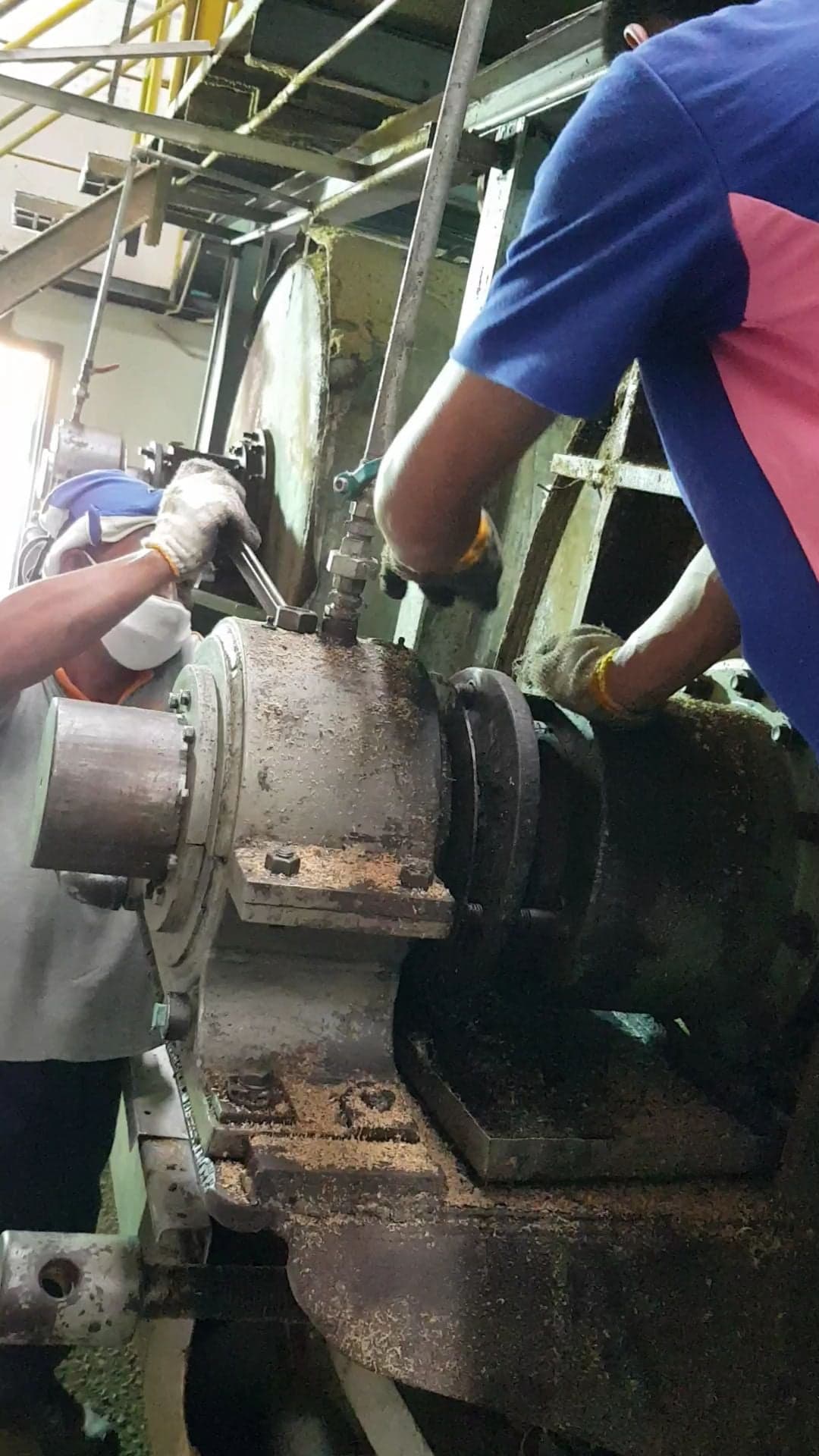 ขั้นตอนการปฏิบัติงานเวลาปฏิบัติงาน(นาที)ประสิทธิภาพในการทำงานย่อย (%)เวลาปกติของการทำงานย่อย (นาที)1. เตรียมปะเก็นคาร์บอนและอุปกรณ์3100%3.002. ใช้ประแจหมุนคลายน๊อตล๊อคหน้าแปลนออก4120%4.803. เคาะหน้าแปลนออก270%1.404. เอาเศษปะเก็นเก่าออกจากเพลา270%1.405. ใส่ปะเก็นใหม่เข้าไปแทนที่360%1.806. ดันปะเก็นและหน้าแปลนเข้าไป275%1.507.  ขันน๊อตล็อคให้แน่น6110%6.60เวลาปกติของการทำงาน (NT)เวลาปกติของการทำงาน (NT)เวลาปกติของการทำงาน (NT)20.5ค่าเผื่อในการทำงาน (A)ค่าเผื่อในการทำงาน (A)ค่าเผื่อในการทำงาน (A)5%เวลามาตรฐานของการทำงาน (Std) = NT x (1 + A)เวลามาตรฐานของการทำงาน (Std) = NT x (1 + A)เวลามาตรฐานของการทำงาน (Std) = NT x (1 + A)21.52หรือ Std*60/100หรือ Std*60/100หรือ Std*60/10021 นาที 31 วินาที